REPUBLIKA HRVATSKA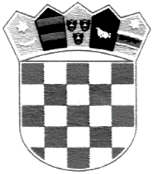 ZAGREBAČKA ŽUPANIJA GRAD IVANIĆ-GRAD GRADSKO VIJEĆEOdbor za izbor i imenovanjeKLASA: 021-05/21-02/3URBROJ: 238-10-03-01/2-24-52Ivanić-Grad, 18. siječnja 2024.                                            Temeljem članka 50. Statuta Grada Ivanić-Grada (Službeni glasnik Grada Ivanić-Grada, broj 01/21 i 04/22), te članka 22. Poslovnika Gradskog vijeća Grada Ivanić-Grada (Službeni glasnik Grada Ivanić-Grada, broj 02/21 i 10/23), a na osnovu ukazane potrebeS A Z I V A M16. SJEDNICU ODBORA ZA IZBOR I IMENOVANJAkoja će se održati dana 22. siječnja 2024. godine (ponedjeljak) s početkom u 16:30 sati u prostorijama Gradske uprave Grada Ivanić-Grada, Park hrvatskih branitelja 1, I. kat.Za sjednicu predlažem sljedećiDnevni red:Razmatranje prijedloga i donošenje Zaključka o produljenju roka za podnošenje prijedloga za imenovanje predsjednika Etičkog odbora i predsjednika i četiri člana Vijeća časti za provedbu Kodeksa ponašanja članova Gradskog vijeća Grada Ivanić-Grada,Razmatranje prijedloga i donošenje Zaključka o produljenju roka za podnošenje prijava kandidata za imenovanje članova Savjeta za zaštitu potrošača javnih usluga Grada Ivanić-Grada,Razmatranje prijedloga i donošenje Zaključka o upućivanju prijedloga kandidata za imenovanje suca porotnika za mladež Županijskog suda u Velikoj Gorici, Razno.Mole se članovi Odbora da se sjednici odazovu, a u slučaju spriječenosti svoj nedolazak  opravdaju na broj telefona 2831-360.       PREDSJEDNIK ODBORA:                                                                                                Željko Brezovečki Brzi